№ п/пНаименование товара, работ, услугЕд. изм.Кол-воТехнические, функциональные характеристикиТехнические, функциональные характеристики№ п/пНаименование товара, работ, услугЕд. изм.Кол-воПоказатель (наименование комплектующего, технического параметра и т.п.)Описание, значение1.УлиткаДОУ 4.01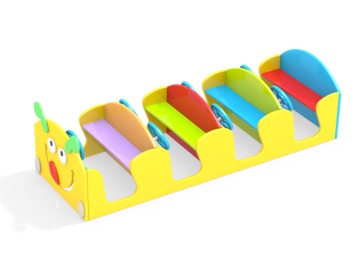 Шт. 11.УлиткаДОУ 4.01Шт. 1Высота  (мм)  600 (± 10мм)1.УлиткаДОУ 4.01Шт. 1Длина  (мм) 2148(± 10мм)1.УлиткаДОУ 4.01Шт. 1Ширина  (мм) 748 (± 10мм)1.УлиткаДОУ 4.01Шт. 1Применяемые материалы Применяемые материалы 1.УлиткаДОУ 4.01Шт. 1Декоративные  фанерные элементыводостойкая фанера марки ФСФ сорт не ниже 2/2 толщиной не менее 15 мм (± 2мм) все углы фанеры должны быть закругленными, радиус не менее 20мм, ГОСТ Р 52169-2012.1.УлиткаДОУ 4.01Шт. 1Боковая стенка, сидение, спинка, панель приборовВ кол-ве 15  шт. должны быть выполнены из влагостойкой фанеры марки ФСФ сорт не ниже 2/2 и толщиной не менее 24 мм. В боковых стенках должны быть пропилены пазы под сидения, спинки и панели приборов.1.УлиткаДОУ 4.01Шт. 1РульВ кол-ве 7  шт. должны быть выполнены из влагостойкой фанеры марки ФСФ сорт не ниже 2/2 и толщиной не менее 24 мм.1.УлиткаДОУ 4.01Шт. 1МатериалыВлагостойкая фанера должна быть  марки ФСФ сорт не ниже 2/2, все углы фанеры должны быть закругленными, радиус не менее 20 мм, ГОСТ Р 52169-2012 и окрашенная двухкомпонентной краской, специально предназначенной для применения на детских площадках, стойкой к сложным погодным условиям, истиранию, устойчивой к воздействию ультрафиолета и влаги. Металл покрашен полимерной  порошковой краской. Заглушки пластиковые, цветные. Все метизы оцинкованы. 1.УлиткаДОУ 4.01Шт. 1ОписаниеГусеница  должна состоять из 4-х секций, в каждой секции установлены скамейки и рули, на передней стенке установлены декоративные элементы в виде глаз, языка и рожек гусеницы.